MESTRADO PROFISSIONAL EM SAÚDE DA FAMÍLIA - PROFSAÚDE Resultado da Seleção Pública 2023 I SGTES-SAPS  UNIVERSIDADE FEDERAL DO MARANHÃO  A Comissão de Acompanhamento e Avaliação do PROFSAÚDE/UFMA constituída pela ORDEM DE SERVIÇO nº 04/2024 em 13 de maio de 2024, divulga o resultado dos procedimentos de aferição dos candidatos de Ações Afirmativas da Chamada Pública Turma V do Edital nº 01/2023 PROFSAÚDE/MPSF.   COMISSÃO DE SELEÇÃO LOCAL Profa. Dra. Maria Raimunda Santos Garcia (Presidenta) Profa. Dra. Cristiane Fiquene Conti Profa. Dra. Maria do Carmo Lacerda Barbosa Prof. Dr. Márcio Moysés de OliveiraProfa. Dra. Nair Portela Silva Coutinho Profa. Dra. Erika Martins Pereira  São Luís, 13 de maio de 2024 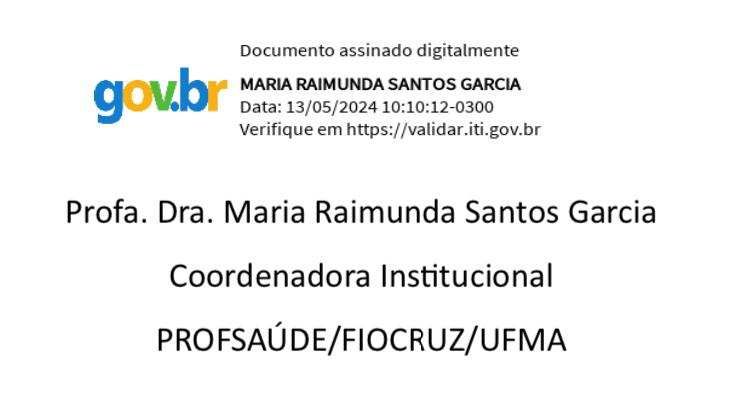 Nº de inscriçãoResultado12775DEFERIDA13182DEFERIDA12767DEFERIDA12776DEFERIDA